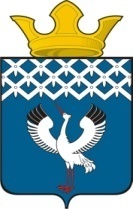 Российская ФедерацияСвердловская областьДума Байкаловского сельского поселения5-е заседание 5-го созываПРОЕКТРЕШЕНИЕ06 февраля 2023г.                            с. Байкалово                                              № __ О назначении и проведении публичных слушаний по проектувнесения изменений в Устав Байкаловского сельского поселенияВ целях приведения Устава Байкаловского сельского поселения в соответствие с  Законом Свердловской области от 04.08.2020 №90-ОЗ «О внесении изменения в параграф 3 Реестра должностей муниципальной службы, учреждаемых в органах местного самоуправления муниципальных образований, расположенных на территории Свердловской области, и в муниципальных органах, не входящих в структуру органов местного самоуправления этих муниципальных образований», Дума Байкаловского сельского поселения,  РЕШИЛА:	1. Назначить и провести публичные слушания по проекту решения Думы  Байкаловского сельского поселения «О внесении изменений в Устав Байкаловского сельского поселения»  17 марта  2023г. в 16 часов по адресу: 623870, Свердловская область, с. Байкалово, ул. Революции 21, здание Администрации Байкаловского сельского поселения  Байкаловского муниципального района Свердловской области (зал заседаний).	2. Создать организационный комитет по подготовке  и проведению публичных слушаний в следующем составе: Лыжин Д.В. - глава Байкаловского сельского  поселения Байкаловского муниципального района Свердловской области (председатель оргкомитета), Кошелева М.С. – специалист 1 категории Администрации Байкаловского сельского поселения Байкаловского муниципального района Свердловской области, Глухих П.А., Чернаков В.В.,  Шайхиянов Р.Р. - члены комиссии по соблюдению законности и вопросам местного самоуправления, Чащина Т.В. - специалист Думы Байкаловского сельского поселения (секретарь оргкомитета).	3. Организационному  комитету осуществить прием заявок для участия в публичных слушаниях, предложений и рекомендаций по выносимому на публичные слушания проекту решения Думы Байкаловского сельского поселения до 16 часов  не позднее 16 марта  2023г. по адресу: 623870, Свердловская область, с. Байкалово ул. Революции 21, здание Администрации Байкаловского сельского  поселения Байкаловского муниципального района Свердловской области (приемная Главы).	4. Настоящее решение опубликовать (обнародовать) в Информационном вестнике Байкаловского сельского поселения и на официальном сайте Думы Байкаловского сельского поселения: www.байкдума.рф.	5. Контроль за исполнением настоящего решения возложить на комиссию Думы по соблюдению законности и вопросам местного самоуправления (Чернаков В.В.).Председатель Думы Байкаловского сельского поселения                     			      С.В. Кузеванова «__» ________ 2023 г.Глава Байкаловского сельского поселения Байкаловского муниципального района Свердловской области                   			                               Д.В. Лыжин«__» __________ 2023 г.ПОЛОЖЕНИЕ"О ПОРЯДКЕ УЧЕТА ПРЕДЛОЖЕНИЙ ПО ПРОЕКТАМ РЕШЕНИЙДУМЫ МУНИЦИПАЛЬНОГО ОБРАЗОВАНИЯ БАЙКАЛОВСКОГО СЕЛЬСКОГО ПОСЕЛЕНИЯ О ПРИНЯТИИ УСТАВА  (О ВНЕСЕНИИ ИЗМЕНЕНИЙ И (ИЛИ) ДОПОЛНЕНИЙ В УСТАВ) БАЙКАЛОВСКОГО СЕЛЬСКОГО ПОСЕЛЕНИЯ И УЧАСТИЯ ГРАЖДАН В ИХ ОБСУЖДЕНИИ"1. Проекты решений Думы муниципального образования Байкаловского сельского поселения о принятии Устава (о внесении изменений и (или) дополнений в Устав) Байкаловского сельского поселения (далее - проекты решений) подлежат официальному опубликованию не позднее, чем за 30 дней до дня рассмотрения указанных проектов на заседании Думы Байкаловского сельского поселения с одновременным опубликованием настоящего Положения.2. Граждане, проживающие на территории Байкаловского сельского поселения и обладающие избирательным правом вправе принять участие в обсуждении проектов решений путем внесения предложений к указанным проектам. Предложения принимаются Администрацией Байкаловского сельского поселения по адресу: 623870 Свердловская область, с. Байкалово ул. Революции 21, приемная Главы.3. Предложения принимаются в течение 20 дней со дня опубликования проектов решений и настоящего Положения.4. Предложения к проектам решений вносятся в письменной форме в виде таблицы поправок:Предложения по проекту решения Думы муниципального образования Байкаловского сельского поселения о принятии Устава (о внесении изменений и (или) дополнений в Устав) Байкаловского сельского поселения5. Предложения вносятся только в отношении изменений, содержащихся в проектах решений, и должны соответствовать Конституции Российской Федерации, федеральному и областному законодательству, не допускать противоречия либо несогласованности с иными положениями Устава Байкаловского сельского поселения, обеспечивать однозначное толкование положений проектов решений и Устава Байкаловского сельского поселения. Предложения, внесенные с нарушением   установленных требований, рассмотрению не подлежат.6. Оргкомитет регистрирует поступившие предложения в отдельном журнале и передает их в течение суток с момента окончания приема предложений юристу администрации.7. Юрист администрации в течение 5 дней с момента поступления предложений обрабатывает их, анализирует, делает заключение по каждому из поступивших предложений и выносит свои рекомендации.8. Заключение юриста администрации передается для рассмотрения в Думу Байкаловского сельского поселения. На заседании Думы по вопросу рассмотрения проекта решения юрист докладывает о предложениях, поступивших от граждан, и озвучивает рекомендации.9. Принятие проекта решения происходит в соответствии с процедурой, закрепленной в Регламенте Думы муниципального образования Байкаловского сельского поселения.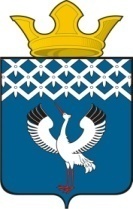 Российская ФедерацияСвердловская областьБайкаловский муниципальный районДума Байкаловского сельского поселения_-е заседание _-го созываПРОЕКТРЕШЕНИЕ«__» _____ 2023г.                                 с. Байкалово   				№ ___О внесении изменений в УставБайкаловского сельского поселенияВ соответствии с Законом Свердловской области от 04.08.2020 №90-ОЗ «О внесении изменения в параграф 3 Реестра должностей муниципальной службы, учреждаемых в органах местного самоуправления муниципальных образований, расположенных на территории Свердловской области, и в муниципальных органах, не входящих в структуру органов местного самоуправления этих муниципальных образований», Дума Байкаловского сельского поселения,  РЕШИЛА:1. Внести в Устав Байкаловского сельского поселения от 22.12.2005 №7/а (в редакции от 22.12.2022 N 14) следующие изменения:1.1.  подпункт 19 пункта 10 статьи 27 Устава изложить в следующей редакции:«19) назначает на должности и освобождает от должности заместителей главы поселения, руководителей органов администрации поселения, а также руководителей муниципальных предприятий и муниципальных учреждений;».1.2. абзац первый пункта 17 статьи 27 Устава изложить в следующей редакции:«17. В случае досрочного прекращения полномочий главы поселения, его полномочия до избрания нового главы поселения, временно исполняет заместитель главы поселения.».1.3. пункт 20 статьи 27 Устава изложить в следующей редакции:«20. В случае временного отсутствия главы поселения его полномочия, за исключением указанных в пункте 9 и подпунктах 3, 12, 16, 19 пункта 10 настоящей статьи, по его письменному распоряжению исполняет заместитель главы поселения.».1.4. статью 29.1. Устава изложить в следующей редакции:«Статья 29.1. Заместитель главы поселения1. Заместитель главы поселения назначается на должность и освобождается от должности главой поселения в соответствии с трудовым законодательством.2. Заместитель главы поселения наделяется исполнительно-распорядительными полномочиями по решению вопросов местного значения поселения и по организации деятельности администрации поселения в соответствии с правовым актом главы поселения по распределению полномочий, в том числе:1) организует материально-техническое обеспечение условий деятельности администрации поселения;2) обеспечивает организацию соблюдения трудового законодательства и законодательства об охране труда, правовых актов главы поселения по организации деятельности администрации поселения.».1.5. в пункте 1 статьи 32 слово «администрации» исключить.1.6. в пункте 2 статьи 32 слово «администрации» исключить.2. Направить настоящее Решение на государственную регистрацию в Главное управление Министерства юстиции Российской Федерации по Свердловской области.3. После получения уведомления о включении сведений о внесении изменений в Устав Байкаловского сельского поселения в государственный реестр уставов муниципальных образований Свердловской области опубликовать (обнародовать) настоящее решение в Информационном вестнике Байкаловского сельского поселения и на официальном сайте Думы Байкаловского сельского поселения: www.байкдума.рф после проведения государственной регистрации.4. Контроль за исполнением настоящего решения возложить на комиссию Думы по соблюдению законности и вопросам местного самоуправления (Чернаков В.В.).Председатель Думы Байкаловского сельского поселения                     			      С.В. Кузеванова «__»________ 2023 г.Глава Байкаловского сельского поселения Байкаловского муниципального района Свердловской области			                                                  Д.В. Лыжин«__»__________ 2023 г.№Пункт проекта решения Думы Байкаловского сельского поселения о принятии Устава (о внесении изменений и (или) дополнений в Устав) Байкаловского сельского поселения    Текст проекта Текст поправки Текст проекта с учетом поправки Ф.И.О., адрес места жительства, подпись внесшего поправку